2024年6月25日株式会社テイチクエンタテインメント 及び 子会社（株式会社テイチクミュージック）の代表取締役及び取締役人事について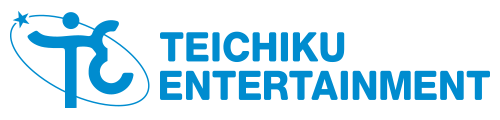 株式会社テイチクエンタテインメント（本社：東京都港区 代表取締役社長 栗田秀樹）は、2024年6月25日開催の定時株主総会において、取締役及び監査役が選任され、株主総会後の取締役会において代表取締役を選任、あわせて担当業務委嘱について決定いたしました。株式会社テイチクエンタテインメント取締役人事代表取締役社長　栗田 秀樹（クリタ ヒデキ）　制作宣伝本部担当　　重任　　　　　　　　　　　　　　　　　　　　　　　　　　　　　　　　　　　　　　　　　　兼職：制作宣伝本部長　専務取締役　　　村上 剛（ムラカミ ツヨシ）　管理本部担当/ソフト技術部担当　　重任兼職：管理本部長　　　　　　　　　　　　　　　　　　　　　　　　　　　　　　　　　　　　　　株式会社テイチクミュージック 取締役取締役　　　松尾 佐和子（マツオ サワコ）　　マーケティング本部担当　重任　　　　　　　　　　　　　　　　　　　　　　　　　　　　　　　　　　　　　　　　　　　兼職：マーケティング本部長監査役（非常勤）澁田 美都路（シブタ ミトジ）　　　　　　　　　　　　非改選　　　　　　　　　　　　　　　　　　　　　　　　　　兼職：株式会社テイチクミュージック　監査役株式会社エクシング 本社領域統括部長監査役（非常勤）武政 純一（タケマサ ジュンイチ）　　　　　　　　　　非改選　　　　　　　　　　　　　　　　　　　　　　　　　　兼職：株式会社エクシング 取締役 戦略領域管掌　尚、子会社 株式会社テイチクミュージックの取締役人事は下記の通りです。代表取締役社長　　村田 雅彦（ムラタ マサヒコ）　　　　　　　　　　　重任　　　　　　　　　　　　　　　　　兼職：株式会社テイチクエンタテインメント　制作宣伝本部 副本部長ストラテジック部長取締役　　　　　　村上 剛（ムラカミ ツヨシ）　　　　　　　　　　　　　　重任　　　　　　　　　　　　　　　　　　　　　　兼職：株式会社テイチクエンタテインメント　専務取締役管理本部長取締役　　　　　　茂田尚彦（シゲタ ナオヒコ）　　　　　　　　　　　　　新任　　　　　　　　　　　　　　　　　　　兼職：株式会社テイチクエンタテインメント　制作宣伝本部　副本部長インペリアル制作・Ａ＆Ｒ部長監査役（非常勤）　澁田 美都路（シブタ ミトジ）　　　　　　　　　非改選　　　　　　　　　　　　　　　　　　　　　　　　　兼職：株式会社テイチクエンタテインメント　監査役株式会社エクシング 本社領域統括部長取締役の栗田秀樹は任期満了により退任いたしました。以上